7 ЗАСЕДАНИЕ 1 СОЗЫВАВ соответствии с решением Собрания депутатов Еметкинского сельского поселения  Козловского района Чувашской Республики от 19.06.2010 № 22/3 «О денежном содержании, порядке установления ежемесячных и иных дополнительных выплат лицам, замещающим муниципальные должности и должности муниципальной службы в администрации Еметкинского сельского поселения Козловского района» (с изменениями от 30.07.2013 № 58/2,                         от 07.10.2019 № 118/1), Собрание депутатов Козловского муниципального округа Чувашской Республики РЕШИЛО:1. Премировать по итогам работы за IV квартал 2022 года главу Еметкинского сельского поселения Козловского района Чувашской Республики Матанову Светлану Александровну с коэффициентом 1,0 (один) за фактически отработанное время по 20 декабря 2022 года.2. Настоящее решение вступает в силу со дня его подписания.3. Настоящее решение подлежит опубликованию в периодическом печатном издании «Козловский вестник» и размещению на официальном сайте Козловского района в сети «Интернет».Временно исполняющий обязанности Председателя Собрания депутатов Козловского муниципального округа Чувашской Республики  							 	  А.В. ГофманЧĂВАШ РЕСПУБЛИКИ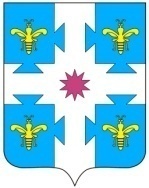 ЧУВАШСКАЯ РЕСПУБЛИКАКУСЛАВККА МУНИЦИПАЛЛА ОКРУГӖHДЕПУТАТСЕН ПУХӐВĔЙЫШĂНУ16.12.2022 18/88 №Куславкка хулиСОБРАНИЕ ДЕПУТАТОВКОЗЛОВСКОГОМУНИЦИПАЛЬНОГО ОКРУГАРЕШЕНИЕ 16.12.2022 № 18/88город КозловкаО премировании главы Еметкинского сельского поселения Козловского района Чувашской Республики Матановой Светланы Александровны